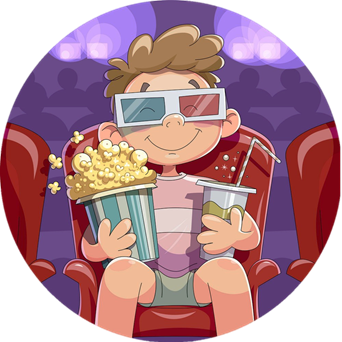 我今天下午四点去了小明家。他正好不在家。他妈妈在家。他妈妈说他去电影院看电影了。他妈妈叫我晚上给他打电话。晚上七点,我给小明打电话了。他还是不在家。晚上十点我又给他打电话。他妈妈说他还没有回家。他去哪儿了?哪个句子对的 ，哪个错的？Какое предложение верное, а какое неверное? Nǎge jùzi duì de, nǎge cuò de?下午四点小明不在家。今天下午小明去看电影了。“我”晚上六点又打了电话给小明。小明十点回家了。Переведите предложения на китайский:Скажите, пожалуйста, 大生 дома?Вы ошиблись номером.Извините.Ничего страшного. До свидания!Скажите, пожалуйста, 小明 дома?Извините, его нет дома.Вы знаете, во сколько он вернётся?Я не знаю. Пожалуйста, перезвоните завтра.